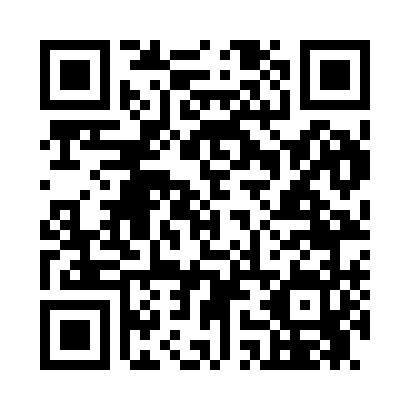 Prayer times for Cowardin, Virginia, USAWed 1 May 2024 - Fri 31 May 2024High Latitude Method: Angle Based RulePrayer Calculation Method: Islamic Society of North AmericaAsar Calculation Method: ShafiPrayer times provided by https://www.salahtimes.comDateDayFajrSunriseDhuhrAsrMaghribIsha1Wed5:026:231:165:058:119:322Thu5:006:211:165:058:129:333Fri4:596:201:165:058:139:344Sat4:576:191:165:058:149:365Sun4:566:181:165:058:159:376Mon4:556:171:165:068:169:387Tue4:536:161:165:068:169:398Wed4:526:151:165:068:179:419Thu4:516:141:165:068:189:4210Fri4:496:131:165:068:199:4311Sat4:486:121:165:078:209:4412Sun4:476:111:165:078:219:4513Mon4:466:101:165:078:229:4714Tue4:446:091:165:078:239:4815Wed4:436:081:165:078:249:4916Thu4:426:081:165:088:249:5017Fri4:416:071:165:088:259:5118Sat4:406:061:165:088:269:5319Sun4:396:051:165:088:279:5420Mon4:386:051:165:088:289:5521Tue4:376:041:165:098:299:5622Wed4:366:031:165:098:299:5723Thu4:356:031:165:098:309:5824Fri4:346:021:165:098:319:5925Sat4:336:011:165:108:3210:0026Sun4:326:011:175:108:3310:0127Mon4:326:001:175:108:3310:0228Tue4:316:001:175:108:3410:0329Wed4:305:591:175:108:3510:0430Thu4:295:591:175:118:3610:0531Fri4:295:591:175:118:3610:06